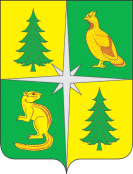 РОССИЙСКАЯ ФЕДЕРАЦИЯИРКУТСКАЯ ОБЛАСТЬАДМИНИСТРАЦИЯ ЧУНСКОГО РАЙОНАПостановление15.11.2022 			               рп. Чунский				      №389Об одобрении прогноза социально-экономического развития Чунского районного муниципального образования на 2023-2025 годы	Руководствуясь ст. 184.2 Бюджетного кодекса Российской Федерации, Федеральным законом «Об общих принципах организации местного самоуправления в Российской Федерации» от 06.10.2003 года № 131-ФЗ (в ред. от 14.07.2022 года), Федеральным законом «О стратегическом планировании в Российской Федерации» от 28.06.2014 года № 172-ФЗ     (в ред. от 31.07.2020 года), ст. ст. 38, 50 Устава Чунского районного муниципального образования,	1. Одобрить прогноз социально-экономического развития Чунского районного муниципального образования на 2023-2025 годы (прилагается).	2. Контроль исполнения настоящего постановления возложить на заместителя мэра Чунского района по экономическим и финансовым вопросам.Мэр Чунского района                                                                                                              Н.Д. Хрычов Прогноз социально - экономического развития Чунского районного муниципального образования на 2023-2025 годыРуководитель аппарата администрации Чунского района                                  						                                                                  Г.В. МельниковаПриложение к постановлению администрации Чунского района от  15,11.2022 г.  № 389____Наименование показателяЕд. изм.Факт2021 годаОценка2022годаПрогнозПрогнозПрогнозНаименование показателяЕд. изм.Факт2021 годаОценка2022года2023 год2024 год2025 годВыручка от реализации продукции, работ, услуг (в действующих ценах) по полному кругу организаций млн руб.10970,810423,510369,810953,311474,3в т. ч.  по видам экономической деятельности:Сельское, лесное хозяйство, охота, рыболовство и рыбоводствомлн руб.32,732,733,634,134,6Обрабатывающие производствамлн руб.8105,07140,87478,97963,58399,7Обеспечение электрической энергией, газом и паром, кондиционирование воздухамлн руб.145,0249,5256,1261,4267,2Водоснабжение, водоотведение, организация сбора и утилизации отходов, деятельность по ликвидации загрязнениймлн руб.61,272,274,376,578,8Строительствомлн руб.597,11000,0500,0500,0500,0Торговля оптовая и розничная, ремонт автотранспортных средств и мотоцикловмлн руб.1389,21268,31300,01363,71415,5Транспорт и хранениемлн руб.183,7130,0150,0150,0150,0Прочиемлн руб.456,9530,0577,0604,0628,5Выручка от реализации продукции, работ, услуг (в действующих ценах) предприятий малого бизнеса (с учетом микропредприятий) млн руб.10372,79345,59794,810355,310864,8Прибыль прибыльных предприятий (с учетом предприятий малого бизнеса)млн руб.75,765,362,563,363,5Промышленное производство:Объем отгруженных товаров собственного производства, выполненных работ и услуг собственными силами (С+D+E):млн руб.7253,16506,56809,87240,47629,3Индекс промышленного производства – всего, в т. ч.:%87,384,0102,3102,7103,0Обрабатывающие производства (C):Объем отгруженных товаров собственного производства, выполненных работ и услуг собственными силамимлн руб.7047,86184,86479,46902,47283,3Индекс промышленного производства%87,478,0101,0102,8102,2Обеспечение электрической энергией, газом и паром, кондиционирование воздуха(D)Объем отгруженных товаров собственного производства, выполненных работ и услуг собственными силамимлн руб.145,0249,5256,1261,4267,2Индекс промышленного производства%99,7100,2100,0100,0100,0 Водоснабжение, водоотведение, организация сбора и утилизации отходов, деятельность по ликвидации загрязнений (E):Объем отгруженных товаров собственного производства, выполненных работ и услуг собственными силамимлн руб.60,272,274,376,578,8Сельское, лесное хозяйство, охота, рыболовство и рыбоводствоВаловый выпуск продукции в сельхозорганизациях (КФХ)млн руб.26,940,027,828,128,4Индекс производства продукции%83,4104,4100,6100,6100,7СтроительствоОбъем выполненных работ и услуг собственными силами предприятий и организациймлн руб.597,11000,0500,0500,0500,0Ввод в действие жилых домовкв. м2275,02600,03200,03300,03465,0Введено жилья на душу населениякв. м0,070,090,110,120,13Транспортировка и хранение:Пассажирообороттыс. пас/км4629,36300,04730,04730,04730,0Торговля оптовая и розничная, ремонт автотранспортных средств и мотоцикловРозничный товарооборот млн руб.2525,72306,02363,62479,52573,7Индекс физического объема %106,497,498,0100,0102,0Малый бизнесЧисло действующих малых предприятий - всего (с учетом микропредприятий)ед.176166175181181в том числе по видам экономической деятельности:Сельское, лесное хозяйство, охота, рыболовство и рыбоводство, в том числе:ед.01111Растениеводство и животноводство, охота и предоставление соответствующих услуг в этих областяхед.01111Лесоводство и лесозаготовкиед.1629343232Обрабатывающие производстваед.6024303030Обеспечение электрической энергией, газом и паром, кондиционирование воздухаед.66666Водоснабжение, водоотведение, организация сбора и утилизации отходов, деятельность по ликвидации загрязненийед.44444Строительствоед.44444Торговля оптовая и розничная, ремонт автотранспортных средств и мотоцикловед.1739353838Транспорт и хранениеед.33333Деятельность в области информации и связиед.11111Прочиеед.6556576262Уд. вес выручки предприятий малого бизнеса (с учетом микропредприятий) в выручке  в целом по МО%94,694,294,594,594,7Число действующих микропредприятий - всегоед.163156154157157Количество индивидуальных предпринимателейед.471472465464462Объем инвестиций в основной капитал за счет всех источников -  всегомлн руб.680,5348,5550,0598,0630,0Численность постоянного населения - всеготыс. чел.31,10330,42527,80027,30027,000Среднесписочная численность работников (без внешних совместителей) по полному кругу организаций, в том числе:тыс. чел.9,7739,2959,5609,4869,381Сельское, лесное  хозяйство, охота, рыболовство и рыбоводствотыс. чел.0,030,030,030,030,03Обрабатывающие производстватыс. чел.3,8703,4453,6133,5143,414Обеспечение электрической энергией, газом и паром, кондиционирование воздухатыс. чел.0,2190,160,1760,1760,176Водоснабжение, водоотведение, организация сбора и утилизации отходовтыс. чел.0,1150,130,1150,1150,115Строительствотыс. чел.0,0170,010,0140,0140,014Торговля оптовая и розничная, ремонт автотранспортных средств и мотоцикловтыс. чел.1,0751,061,0701,0701,070Транспорт и хранениетыс. чел0,3710,390,4000,4300,430Деятельность в области информации и связитыс. чел.0,1130,110,1120,1120,112Государственное управление и обеспечение военной безопасности, обязательное социальное обеспечениетыс. чел.0,7400,80,7400,7400,740Образованиетыс. чел.1,6551,621,6851,6801,675Здравоохранение и предоставление социальных услугтыс. чел.0,9150,880,9650,9650,965Прочиетыс. чел.0,6530,650,6400,6400,640В т. ч. из общей численности работающих, численность работников бюджетной сферы, финансируемой из консолидированного местного бюджета - всего, тыс. чел.0,8560,830,8440,8440,844из них по отраслям социальной сферы:Деятельность в области культуры, спорта, организации досуга и развлечений, в том числе:тыс. чел.0,3010,260,290,290,29         - Деятельность в области спорта, отдыха и развлеченийтыс. чел.0,1110,090,090,090,09         -Культуратыс. чел.0,1900,170,2000,2000,200Образованиетыс. чел.0,1430,090,1440,1440,144Управлениетыс. чел.0,3140,3200,3200,3200,320Прочиетыс. чел.0,0980,170,0900,0900,090Уровень регистрируемой безработицы (к трудоспособному населению)%1,91,42,02,02,0Среднемесячная начисленная заработная плата (без выплат социального характера) по полному кругу организаций, в том числе:руб.2911631453326023803939947Сельское, лесное хозяйство, охота, рыболовство и рыбоводство, в том числе: руб.2009224446245002542326441Растениеводство и животноводство, охота и предоставление соответствующих услуг в этих областяхруб.2009224446245002542326441Обрабатывающие производстваруб.2196124450246002528426607Обеспечение электрической энергией, газом и паром, кондиционирование воздухаруб.3432842850412014168743354Водоснабжение, водоотведение, организация сбора и утилизации отходов, деятельность по ликвидации загрязненийруб.230623564138100385484000Строительстворуб.2322924446254522575226782Торговля оптовая и розничная, ремонт автотранспортных средств и мотоциклов руб.2016024446245002542326441Транспорт и хранениеруб.4514950766542695654858810Деятельность в области информации и связируб.2451827077262482660427765Государственное управление и обеспечение военной безопасности, обязательное социальное обеспечениеруб.4450245000481054988951884Образованиеруб.3529538429400394098742630Здравоохранение и предоставление социальных услугруб.4450245045456974780649718Прочиеруб.2755931827277942812129246Среднемесячная начисленная заработная плата работников бюджетной сферы, финансируемой из консолидированного местного бюджета с учетом "дорожных карт" МО - всего, руб.3431338838374953899540555из них по категориям работников:Деятельность в области культуры, спорта, организации досуга и развлечений, в том числе:руб.2737530873314953299533555         - Деятельность в области спорта, отдыха и развлеченийруб.2692431930319303293132249         - Культураруб.2737530844320783336134695Образованиеруб.353433479938376 3991141507Управлениеруб.4302847070429004461646401Прочиеруб.2670436451347363612537570Среднемесячная начисленная заработная плата работников малых предприятий (с учетом микропредприятий)руб.2279624446251892787129480Фонд начисленной заработной платы по полному кругу организаций, млн руб.3414,63508,63740,24013,24282,1в том числе:Фонд начисленной заработной платы работников малых предприятий (с учетом микропредприятий)млн руб.1553,81570,41678,81820,81890,5Фонд начисленной заработной платы работников сельского хозяйствамлн руб.7,28,88,89,29,5Фонд начисленной заработной платы работников бюджетной сферымлн руб.1731,31749,71870,51967,32043,5Выплаты социального характерамлн руб.13,035,035,040,045,0Прочие доходымлн руб.00000Валовый совокупный доход (сумма ФОТ, выплат соцхарактера, прочих доходов)млн руб.3427,83543,63775,24053,24327,1